проект                                                                          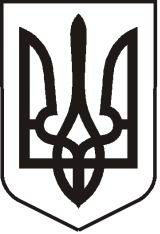 УКРАЇНАЛУГАНСЬКА  ОБЛАСТЬПОПАСНЯНСЬКИЙ  РАЙОН
ПОПАСНЯНСЬКА  МІСЬКА  РАДАШОСТОГО   СКЛИКАННЯДЕВ’ЯНОСТО ДЕВ’ЯТА СЕСІЯРIШЕННЯ27 вересня 2018 року                       м. Попасна 	                                      № 99/__Про надання дозволу на розробку технічної документації із землеустрою щодо інвентаризації земельної ділянкиРозглянувши клопотання КП «Попаснянський районний водоканал» (вх. від 20.09.2018 № 02/06-1332), який діє на підставі довіреності від 10.09.2018 № 4 та з метою визначення якісного стану земельної ділянки, правового статусу, її меж, розміру, складу угідь, здійснення землеустрою, а також для подальшого оформлення правовстановлюючих документів, керуючись ст.ст. 12, 791, 83, 116, 122, 1861 Земельного кодексу України, ст.ст. 19, 22, 35, 57 Закону України «Про землеустрій», п. 3, 6, 7 розділу II «Прикінцеві і перехідні положення» Закону України «Про внесення змін до деяких законодавчих актів України щодо розмежування земель державної та комунальної власності», постановою Кабінету Міністрів України «Про затвердження Порядку проведення інвентаризації земель» від 23.05.2012 № 513, п. 34  ч. 1 ст. 26 Закону України «Про місцеве самоврядування в Україні», Попаснянська міська радаВИРІШИЛА:Надати дозвіл Луганській обласній військово-цивільній адміністрації на виготовлення технічної документації із землеустрою щодо інвентаризації земельної ділянки комунальної власності територіальних громад сіл, селиш, міст Луганської області орієнтовною площею 0,0939 га, під існуючими об'єктами нерухомого майна (каналізаційна насосна станція), яка розташована за адресою: Луганська область, Попаснянський район, м. Попасна, вул.Мічуріна, 58.Скасувати рішення Попаснянської міської ради від 29.03.2018 № 93/17 «Про надання дозволу на розробку проекту землеустрою щодо відведення  земельної ділянки в м. Попасна».Контроль за виконанням рішення покласти на  постійну комісію міської ради з питань транспорту, зв’язку та благоустрою, земельних відносин та охорони довкілляМіський голова                                                                                   Ю.І.ОнищенкоПідготував: Кучеренко, 2 03 89 